ПРОЕКТ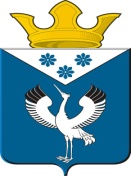 Российская ФедерацияСвердловская областьДума муниципального образованияБаженовское сельское поселениеБайкаловского муниципального района Свердловской области-е заседание   4 -го созываРЕШЕНИЕОт _____.2022 г.                                                                                                                 № с. БаженовскоеО внесении изменений в Положение о порядке  участия муниципального образования Баженовское сельское поселение в организациях межмуниципального сотрудничества, утвержденное решением Думы Баженовского сельского поселения от 28.04.2007 №12В соответствии с Федеральным законом «Об общих принципах организации местного самоуправления в Российской Федерации от 10 октября 2003 года № 131-ФЗ, ", в целях приведения Положение о порядке  участия муниципального образования Баженовское сельское поселение в организациях межмуниципального сотрудничества в соответствие с законодательством Российской Федерации, руководствуясь Уставом Баженовского сельского поселения, Дума муниципального образования Баженовское сельское поселениеРЕШИЛА:      1. Внести в Положение о порядке  участия муниципального образования Баженовское сельское поселение в организациях межмуниципального сотрудничества, утвержденное решением Думы Баженовского сельского поселения от 28.04.2007 №12, следующие изменения:1.1. Статью 6 Положения изложить в следующей редакции:«Статья 6. Формы участия в организациях межмуниципального сотрудничестваУчастие муниципального образования Баженовское сельское поселение в организациях межмуниципального сотрудничества может осуществляться путем участия в деятельности совета муниципальных образований Свердловской области, участия в образовании межмуниципальных объединений, учреждения межмуниципальных хозяйственных обществ в форме непубличных акционерных обществ и обществ с ограниченной ответственностью, создания некоммерческих организаций муниципальных образований, осуществления иных форм межмуниципального сотрудничества.»;1.2. Статью 8 Положения изложить в следующей редакции:«Статья 8. Межмуниципальные хозяйственные общества1. В соответствии с федеральным законом, устанавливающим общие принципы организации местного самоуправления в Российской Федерации, Дума Баженовского сельского поселения по представлению Главы Баженовского сельского поселения может принять решение об учреждении межмуниципальных хозяйственных обществ в форме непубличных акционерных обществ и обществ с ограниченной ответственностью.2. Межмуниципальные хозяйственные общества осуществляют свою деятельность в соответствии с Гражданским кодексом Российской Федерации, федеральными законами об акционерных обществах, об обществах с ограниченной ответственностью, иными федеральными законами.»;1.3. Пункт 1 статьи 13 Положения изложить в следующей редакции:«1. Муниципальное образование Баженовское сельское поселение вправе выйти из совета муниципальных образований Свердловской области по окончании финансового года. В этом случае муниципальное образование Баженовское сельское поселение несет субсидиарную ответственность по обязательствам этого совета в размере и порядке, предусмотренных его учредительными документами.».     2.  Опубликовать (обнародовать) настоящее Решение в газете «Вести Баженовского сельского поселения» и разместить на официальном сайте Думы муниципального образования Баженовское сельское поселение в сети «Интернет» http://bajenovskoe.ru/duma.     3. Контроль исполнения настоящего решения возложить на постоянную комиссию по соблюдению законности и вопросам местного самоуправления.Председатель Думы  Баженовского сельского  поселения  ____________________/  М.Г.БелоноговаГлава  Баженовского сельского поселения  _________________________________/  С.М.Спирин